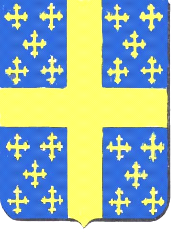 Sur quelle base la Commune vous octroie-t-elle la prime à l’épuration individuelle ?La prime communale « SEI » se base sur les mêmes critères de recevabilité que celles octroyées par la Région wallonne * et elle est sollicitée après la réalisation des travaux.Prime pour les habitations érigées avant la date d’approbation ou de modification du PCGE ou du PASH qui l’a classée pour la première fois en zone d’assainissement autonome, ou en zone d’assainissement collectif lorsque la personne bénéficie d’une dérogation à l’obligation de raccordement à l’égout couverte par un permis d’environnement.A quel moment dois-je introduire ma demande ?Dans les 3 mois de la réception de la note de recevabilité de la Région wallonne comportant le montant de la prime à percevoir.Quels documents dois-je fournir ?Le présent formulaire dûment complété (cadre ci-dessous et verso);La notification de la Région wallonne où figure le montant octroyé ;Copie de la/les facture(s) acquittée(s) ou facture(s) avec preuve(s) de paiement ;COORDONNEES DU DEMANDEUR :Nom et prénom :	………………………………………………………………………….……………………………………………Adresse :	………………………………………………………….…………………………………………………………………………………………………………………………….……………………………………………………… N°tél/e-mail :	………………………………………………………………………….……………………………………………LOCALISATION DES TRAVAUX :Adresse complète :	…………………………………………………………….……………………………………………………………………………………………………………………………….…………………………………………………DESCRIPTIF DES TRAVAUX :……………………………………………………………………………………………………………………………………………………………………………………………….……………………………………..……………………….………………………………………………………MONTANT DE LA FACTURE : ……………………………………………………….…………………………………………………COMPTE BANCAIRE cette section doit être totalement complétée et exempte de toute rature.Nom et prénom du titulaire :  ...………………………………………………………….……………………………………………Numéro de compte sur lequel sera versée la prime : IBANBIC DECLARATION SUR L’HONNEUR ET SIGNATUREJe soussigné(e) certifie que :les travaux ont été réalisés conformément aux dispositions prévues par le Code wallon de l’aménagement du territoire, de l’urbanisme et du patrimoine.toutes les données renseignées sur ce formulaire sont exactes.Fait à …………………………………………, le ......./ ......./ .......Signature